Objednávka: 81103Poznámka:                         730PŘÍKAZCE OPERACE	SPRÁVCE ROZPOČTUVysvětlivkyTyp GC ­ vysoutěžená položka, nutno dodržet garantovanou cenuTyp NC ­ nevysoutěžená položka, nedodržená garantovaná cenaTyp NP ­ náhradní plnění Typ VD ­ vlastní dodavatel Typ VP ­ vlastní položka Typ AC ­ akční cenaDodavatelFIDES Bruntál, spol. s r.o. tř. Práce 1964/379201 BruntálObjednatelDomov Letokruhy, příspěvková organizacepříspěvková organizaceDukelská 65074787 Budišov nad Budišovkou ­ Budišov nad BudišovkouIČ:	29389402DIČ:	CZ29389402IČ:	71197010DIČ:	CZ71197010Č. účtu:Číslo zákazníka:Č. účtu:PobočkaDodací adresaFIDES Bruntál, spol. s r.o.Domov Letokruhytř. Práce 1964/3Dukelská 65079201 Bruntál74787 Budišov nad BudišovkouKontaktní osoba: Telefon:Telefon:	E­mail: E­mail:	 Datum objednávky: 06.10.2020Interní číslo objednávky:Způsob odběru:	Zajistí dodavatelSchváleno dne:Způsob platby:	na fakturuSchvalovatel:Kat. č. dod.Název dodavatelDodání doMnožství (MJ)BaleníCena/MJ bez DPHCelkem bez DPHTypNázev zadavatelDPH [%]Celkem s DPHParametry produktuGCSkládací respirátor FFP2 JESENYUAN , bez ventilku, CE, FDA07.10.2020500 (ks)50024,00 Kč21,00 %12 000,00 Kč

14 520,00 Kč Filtrační polomaska/respirátor FFP2 bez ventilku, skládaná,    JESENYUANSkládací respirátor FFP2 REFIL 730, bez ventilku, CE07.10.2020500 (ks)50024,00 Kč12 000,00 KčGCFiltrační polomaska/respirátor FFP2 bez ventilku, skládaná, REFIL21,00 %14 520,00 Kč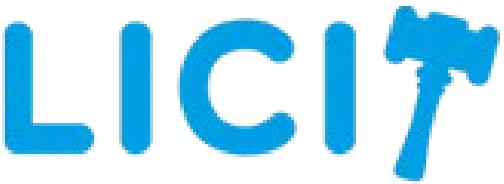 Systém optimalizace nákupů Aukční nákupy ul. Nemocniční 987/12, 702 00 Ostrava Tel.: URL: https://np.licit.cz